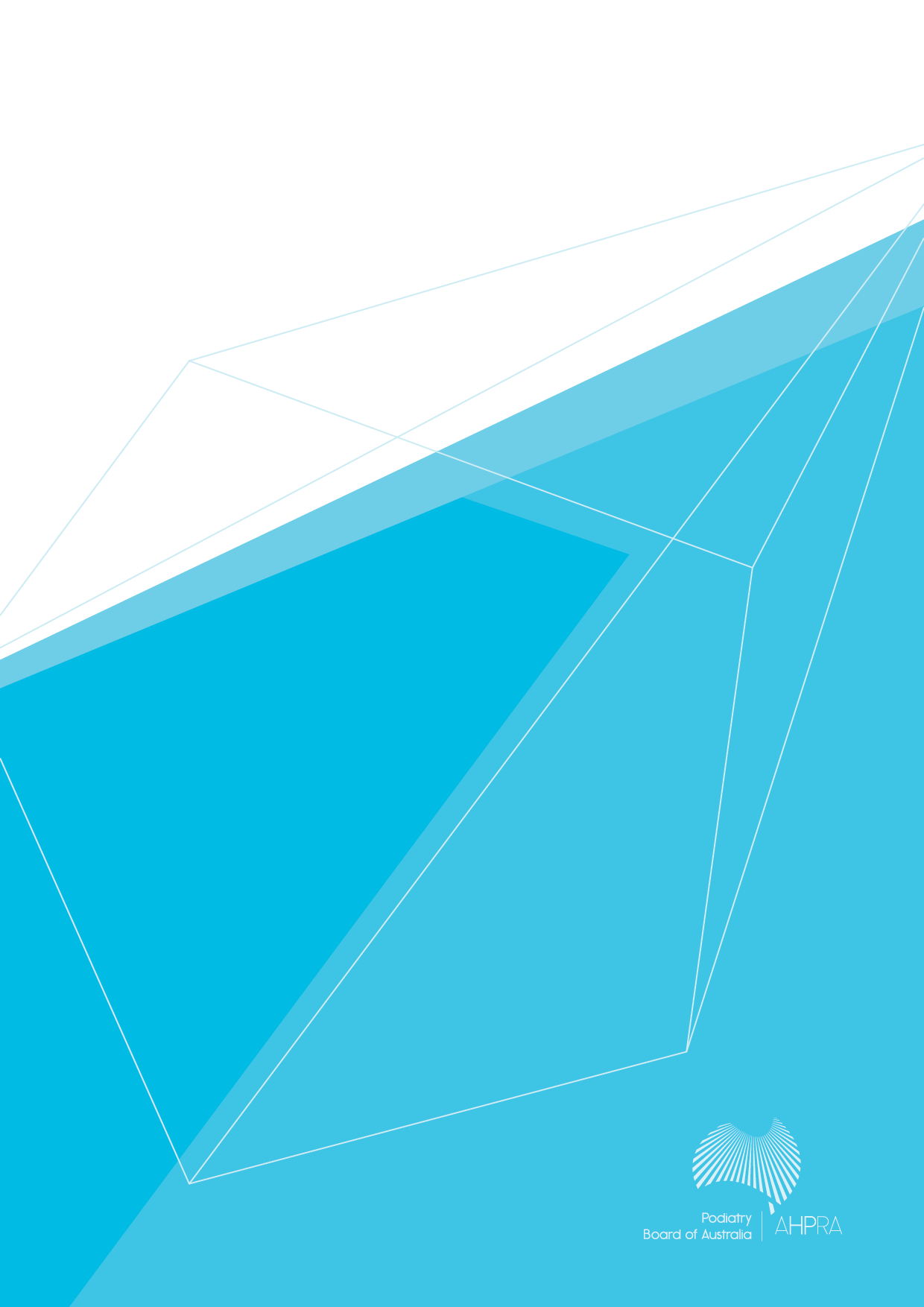 Podiatry Board of AustraliaRegistrant DataReporting period: March 2016Table of contentsIntroduction	3Principal Place of Practice	41.	Registration Type	42.	Endorsements	43.	Specialties	4Age Group	54.	Registration Type and Sub type	5Gender	65.	Registration Type	66.	Percentage	6IntroductionThe role of the Podiatry Board of Australia (the Board) includes:registering podiatrists, podiatric surgeons and studentsdeveloping standards, codes and guidelines for the podiatry professionhandling notifications and complaintswhere necessary, conducting panel hearings and referring serious matters to tribunal hearingsoverseeing the assessment of overseas trained practitioners who wish to practise in Australia, andapproving accreditation standards and accredited courses of study.The Board’s functions are supported by the Australian Health Practitioner Regulation Agency (AHPRA). For information about legislation governing our operations see About AHPRA at http://www.ahpra.gov.au/About-AHPRA/What-We-Do/Legislation.aspx.The Board has analysed its registration data and produced a number of statistical breakdowns about registrants to share with the profession and community. The Board shares these breakdowns regularly.For more information on podiatry registration, please see the Board’s website http://www.podiatryboard.gov.au/Registration.aspx Principal Place of PracticeRegistration TypeRegistration type and sub type by principal place of practiceRegistration type by principal place of practice percentages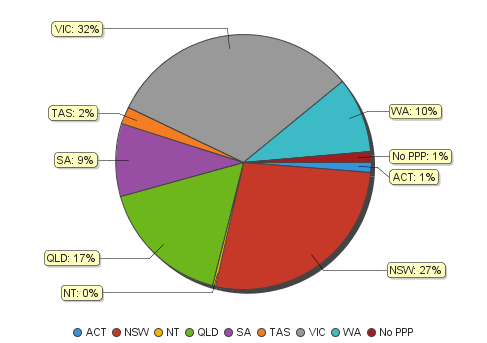 Endorsements EndorsementsSpecialties SpecialtyAge GroupRegistration Type and Sub typeRegistration by age groupRegistration by age group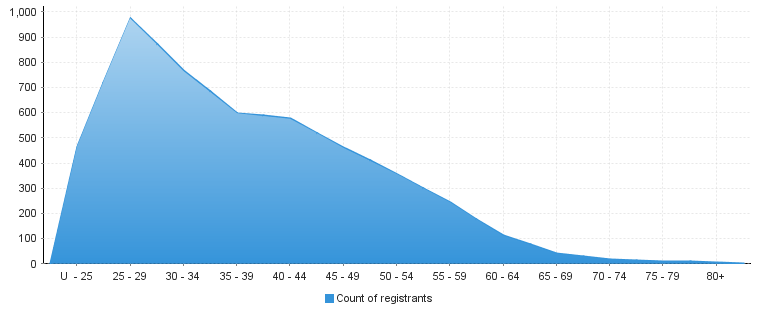 Gender Registration TypeGender by state and territory by registration type Percentage Registration by gender percentages Registration TypeACTNSWNTQLDSATASVICWANo PPPTotalGeneral591,239207564111031,441423514,503General and Specialist 1413317130Non-practising1132161113531193Total 611,256227734251041,479443634,626Endorsement ACTNSWNTQLDSATASVICWANo PPPTotalScheduled Medicines1479242772Endorsement ACTNSWNTQLDSATASVICWANo PPPTotalPodiatric Surgeon 1413317130Age GroupGeneralGeneral and SpecialistNon-practisingTotalU - 25464246625 - 2995811697530 - 3474821776735 - 3958231359840 - 4455681257645 - 4944361246150 - 5434131235655 - 592356324460 - 641071311165 - 693824070 - 741611775 - 79101080+55Total4,50330934,626GenderRegistration TypeACTNSWNTQLDSATASVICWANo PPPTotalFemaleGeneral327181145425064908266322,735FemaleGeneral and Specialist167FemaleNon-practising1521371252763Total FemaleTotal Female337241346725765933274392,805MaleGeneral27521930216139533157191,768MaleGeneral and Specialist1313311123MaleNon-practising834101430Total MaleTotal Male28532930616839546169241,821TotalTotal611,256227734251041,479443634,626GenderACTNSWNTQLDSATASVICWANo PPPTotalFemale54.10%57.64%59.09%60.41%60.47%62.50%63.08%61.85%61.90%60.64%Male45.90%42.36%40.91%39.59%39.53%37.50%36.92%38.15%38.10%39.36%